St Levan Primary School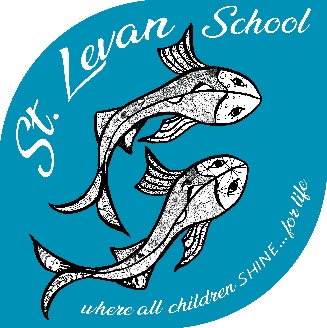 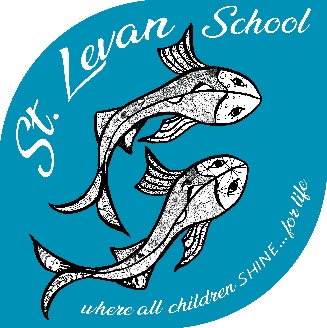     where all children SHINE…for life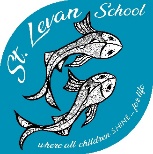 Positive Handling PolicySt Levan Primary Schoolwhere all children SHINE-for lifeMonitoring and reviewThe Headteacher is responsible for monitoring the implementation of this policy and for seeking the views of staff, children and parents. The Headteacher will report to the governing body on the effectiveness of this policy.This policy was approved by the full governing body in October 2019. It is due for review by September 2021.Introduction This policy has been prepared for the support of all teaching and support staff who come into contact with pupils who may need to be positively handled. This policy should be read in conjunction with other school policies relating to interaction between adults and pupils specifically the school’s Relationship Policy and Positive Behaviour Policy. RationaleGood professional relationships between staff and pupils are vital to ensure good order in school. It is recognised that the majority of pupils in school respond positively to the discipline practised by the staff. This ensures the well-being and safety of all pupils and staff. It is also acknowledged that in exceptional circumstances staff may need to take action in situations where the use of positive handling may be required. Every effort will be made to ensure that all staff in St Levan Primary School:clearly understand this policy and their responsibilities in the context of their duty of care in taking appropriate measures where positive handling is necessary and are provided with appropriate training to deal with these difficult situations should they occur. The application of any form of positive handling places staff in a vulnerable situation. It can only be justified according to the circumstances described in this policy. Staff, therefore, have a responsibility to follow the policy and to seek alternative strategies wherever possible in order to prevent the need for positive handling. Positive Handling will only be used as a last resort when all other behaviour management strategies have failed or when pupils, staff or property are at risk. Such action is only taken in the most extreme cases in order to fulfil our obligation to keep our children safe from harm. The most important aspect of the training involves preventative measures and deescalating a situation before any form of restraint is required. Wherever possible, all other children are removed from the vicinity if there is the possibility of restraint being required. The degree of force will be in proportion to the circumstances and seriousness of the behaviour. Any force or physical contact should always be the minimum required to achieve the desired result. The member of staff should “commentate” (in as calm a voice as possible) to communicate what is happening so that the child is aware of what is going on. It should be made clear to the child that any physical contact will stop as soon as it ceases to be necessary. Definitions (a) Physical Contact Situations in which proper physical contact takes place between staff and pupils, e.g. in sports/PE or to comfort pupils. (b) Physical Intervention This may be used to divert a pupil from a destructive or disruptive action, for example guiding or leading a pupil by the hand, arm or shoulder with little or no force. (c) Positive Handling This will involve the use of reasonable force when there is a risk to pupils, staff or property or if good order is being seriously prejudiced. All such incidents will be recorded. Underpinning Values Everyone attending or working at St Levan Primary School has the right to:  a recognition of their unique identity  be treated with respect and dignity  learn and work in a safe environment  be protected from harm Pupils attending this school and their parents have a right to:  individual consideration of pupils needs by staff that has responsibility for their care and protection.  expect staff to undertake duties and responsibilities in accordance with the school’s policies. be informed about school rules, relevant policies and the expected conduct of all pupils and staff working in the school. be informed about the school’s complaint procedure. The school will ensure that all pupils understand the need for and respond to clearly defined limits which govern behaviour in the school. Parents should have committed themselves to ensure the good behaviour of their child and that the child understands and follows the School’s Behaviour Policy. Training Positive Handling training will be made available to designated staff and will be the responsibility of the Headteacher. No member of staff will be expected to undertake positive handling without appropriate training. Prior to the provision of training, guidance will be given on action to be taken. Strategies for Dealing with Challenging Behaviour Staff consistently use positive strategies to encourage acceptable behaviour and good order. Every effort will be made to resolve conflicts positively. Where unacceptable behaviour threatens good order and discipline and provokes intervention, some or all of the following approaches will be taken according to the circumstances of the incident: a) Verbal acknowledgment of unacceptable behaviour with request for the pupil to refrain; this includes negotiation, care and concern. b) Further verbal reprimand stating: this is the second request for compliance; an explanation of why observed behaviour is unacceptable; an explanation of what will happen if the unacceptable behaviour continues. c) Warning of potential need to intervene physically and that this will cease when the pupil complies. If possible summon assistance. d) Physical intervention. Reasonable physical intervention using the minimum degree of contact to prevent a child harming him or herself, others or property. Escalating Situations The 1996 Education Act (Section 550A) stipulates that reasonable physical intervention may be used to prevent a pupil from doing, or continuing to do any of the following; engaging in any behaviour prejudicial to maintaining good order and discipline at the school or among any of its pupils; whether the behaviour occurs in a classroom, during a teaching session or elsewhere (this includes authorised out-of-school activities) self-injuring or placing himself or herself at risk injuring others causing damage to property, including that of the pupil himself or herself committing a criminal offence (even if the pupil is below the age of criminal responsibility) Types of Incidents Incidents described above fall into 3 broad categories: Where action is necessary in self-defence or because there is an imminent risk of injury Where there is a developing risk of injury, or significant damage to property Where a pupil is behaving in a way that is compromising good order or disciplineExamples of situations which fall within one of the first two categories are: a pupil attacks a member of staff or another pupil pupils are fighting a pupil is causing, or at risk of causing injury, damage by accident, by rough play, or by misuse of materials or objects a pupil is running in a corridor or in a way which he or she might have or cause an accident likely to injure him or herself a pupil absconds from a class or tries to leave the school Examples of behaviour which fall into the third category are: a pupil persistently refusing to do as requested a pupil is behaving in a way that is seriously disrupting a lessonAcceptable measures of Physical InterventionPositive handling can only be deemed reasonable if: it is warranted by the particular circumstances of the incident it is delivered in accordance with the seriousness of the incident and the consequences which it is desired to prevent it is carried out as the minimum to achieve the desired result the age, understanding and the gender of the pupil are taken into account it is likely to achieve the desired result Wherever possible, assistance will be sought from another member of staff before intervention. The form of physical intervention may involve staff doing the following: physically interposing themselves between pupils blocking a pupil’s path escorting a pupil shepherding a pupil away Any such measures will be most effective in the context of the overall ethos of the school, the way in which staff exercise their responsibilities and the behaviour management strategies used. Whenever positive handling is used, staff will keep talking to the pupil. Recording Where positive handling has been used a record of the incident always needs to be kept in the “Numbered Book” which is monitored by Governors. All recording needs to be completed on the day of incident and needs to include the following: name of pupil date, time and place of incident a brief description of the incident and actions taken attempts made to calm the situation names of people who witnessed the situation any damage/harm to persons or propertyname of person informing parents after investigation a summary of action taken Action after an Incident The Headteacher will ensure that each incident is reviewed and investigated further as required. If further action is required in relation to a member of staff or a pupil, this will be pursued through the appropriate procedure.Members of staff will be kept informed of any action taken. In case of any action concerning a member of staff, he/she will be advised to seek advice from his/her professional association/union. ComplaintsThe availability of a clear policy regarding Positive Handling and early involvement of parents should reduce the likelihood of complaints but may not eliminate them. Any complaints about staff will be dealt with under the school’s Complaints Procedure Policy. The Chair of Governors will be informed of complaints but other governors will not be involved as a complaint may require further action on their part. Monitoring of Incidents Whenever a member of staff has occasion to use positive handling, this will always be recorded and documented. Monitoring of incidents will help to ensure that staff are following the correct procedures and will alert the Headteacher to the needs of any pupil(s) whose behaviour can only be contained using positive handling. This process will address patterns of incidents and evaluate trends which may be emerging.Positive Handling PolicyPositive Handling Policy     School              St Levan Primary School    Date Written             September 2019   Reviewed on   Next Review Due             September 2021    I confirm that this policy has been reviewed and adopted by the Governing Body of                                                 St Levan Primary School.   Chair of Governors: Sharon Brolly                                            Date: 7th October 2019    I confirm that this policy has been reviewed and adopted by the Governing Body of                                                 St Levan Primary School.   Chair of Governors: Sharon Brolly                                            Date: 7th October 2019